JOB DESCRIPTIONTechnician – Fixed term contractInterview date: 6th December 2021Closing date: 30th November 2021Start date: ASAPB:Music’s mission is to inspire a love of live music, through performance, participation and learning.Who we are:B:Music Ltd is the music charity responsible for Symphony Hall and Town Hall, two iconic venues in the heart of Birmingham. Each year, these venues welcome over half a million people to around 800 concerts and events.Symphony Hall and Town Hall are live music and entertainment venues, and flexibility is required around working hours, the successful candidate may on occasion be required to work outside the usual 9 – 5 office hours.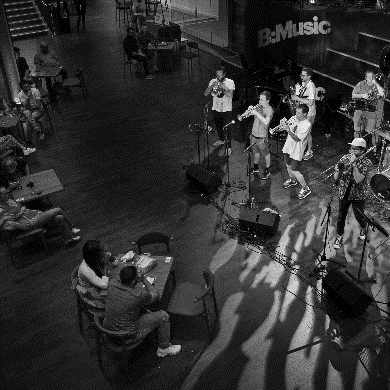 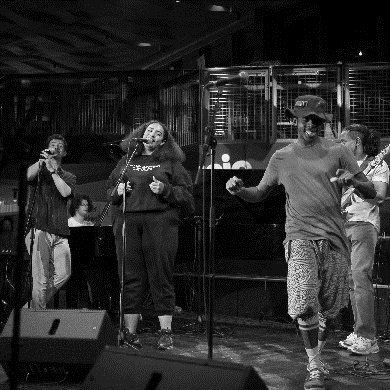 Overall PurposeTo act as technician in the operation of all events at Town Hall & Symphony Hall; be it operating lighting, sound, rigging or stage management. All duties to be performed to the highest of standards expected of B:Music and at any other location as required.Key AccountabilitiesAct as Stage Manager, Lighting Technician, Sound Technician or any other role as required.Ensure all technical requirements are achieved for all events.Undertake maintenance of technical equipment and report any faults/concerns to the Technical Manager Supervision of casual and freelance staff as well as contractorsWork in conjunction with the Production department, visiting companies, technicians and artists.Show constant commitment, enthusiasm and professionalism at all times.To follow established safe working practices in the pursuance of duties and adhere to the B:Music Health and Safety policy.Undertake any necessary training as deemed appropriate for the role.Duties and responsibilities will vary from time to time and the post holder will be expected to perform other such duties that are reasonably comparable.Person SpecificationAt least 1 years’ experience within the technical department of a similar organisationAbility to take on and accept responsibilities, especially when acting as Stage ManagerComprehensive understanding and proven experience of sound and light operation, rigging, fault finding and maintenanceDemonstrable experience in competent operation of analogue and digital sound desks including Midas M32Working knowledge and experience of lighting design, rigging, operation, fault finding and maintenancePractical and competent operation of the Avolites Quartz and Sapphire lighting desksProfessional and customer focused with excellent time management skillsAbility to work on own initiative and work as part of a supportive and engaged team.DesirablesFirst aid at workIPAF/PASMA trainingPyrotechnics Safety Awareness Training Important Information To apply, please complete the application form and you must answer the following questions1 – How do you feel you cope under pressure and in roles with tight time deadlines?2 – What practical knowledge do you have of digital sound and lighting desks? 3 – Which area of audio visual do you believe to be your greatest strength? 4 – Which type of events do you enjoy working on the most? 5 – If you were assigned the role of stage manager what would be your management style with the team you are leading on the day? Reporting to: Technical ManagerDepartment:  Technical Contract type: 6 Month Fixed Term Contract   Salary: £22,287 per annum 